EconomicsChattahoochee High SchoolSpring 2019Contact: 		crooksma@fultonschools.org Web Site:		crookschatt.weebly.comOffice Hours:	Mon-Fri	    7:45am-8:15am  Room F105 Introduction/ Course DescriptionEconomics is a requirement for high school graduation.  The course is a survey of the U.S. economic system. It covers Fundamental Economic Concepts, Microeconomics, Macroeconomics, International Economics, and Personal Economics. The goal of the course is to give students a basic understanding of economic decision-making and relationships between producers, consumers, and the government.  This course has a state mandated End of Course Exam (EOC) which will count as 20% of the final grade.Curriculum Pacing Plan *	Unit of Study					GSE CorrelationJan 7-25		Unit 1:	Fundamental Economics 1: Basic Concepts	SSEF 	1, 2, 3 				Fundamental Economics 2: Economic Systems	SSEF 	4, 5, 6 SSEMI 1Jan 26-Feb 7		Unit 2:	Microeconomics 1: Supply and Demand		SSEMI 	 2Feb 9-Feb 14		Unit 3:	Microeconomics 2: Business Org, Market 	SSEMI	3Feb 15-Mar 2		Unit 4:	Macroeconomics 1: Measuring the Economy	SSEMA	1Mar 3-Mar 21		Unit 5:	Macroeconomics 2: Fiscal and Monetary Policy	SSEMA	2,3Mar 23-Apr 10		Unit 6:	International Economics			SSEIN 	1, 2, 3Apr 11-Apr 17		Unit 7:	Personal Economics 				SSEPF 	1-6Apr 18-Apr 20		EOC Test ReviewWeek of Apr 20		Econ End of Course Test (Georgia Milestones EOCT)Apr 27- May 17		Personal Finance ProjectWeek of May 20	Final Exam WeekDates are tentative and subject to change. School Holidays and Student BreaksJanurary 21		MLK Holiday – Students OffFeburary 15 and 18	Presidents Day Holidays - Schools ClosedMarch 8 and 11		Teacher Work Days – Students OffApril 1-5		Spring Break – Schools ClosedMay 23rd		Last Day of SchoolGSE Economics (GA Standards of Excellence) https://www.georgiastandards.org/Georgia-Standards/Documents/Social-Studies-Economics-Georgia-Standards.pdfEcon EOCT Resources http://hoochtestinglocker.weebly.com/https://www.gadoe.org/Curriculum-Instruction-and-Assessment/Assessment/Pages/Georgia-Milestones-End-of-Course-Assessment-Guides.aspxRequired Materials  Textbook: 		Economics Principles and Practices ISBN: 0078606934. Glencoe, copyright 2005.  			www.glencoe.com/sec/socialstudies.  			Access Code:  CF9BC65FAC Students are financially responsible for all books issued by CHS. Textbooks may not be left in classrooms & teachers are not responsible for the whereabouts of your book. The copy which was issued must be turned in at the end of the course.  You will not receive credit for turning in another student’s book & may not turn in replacement books.  The cost of replacement will be assessed to any student that fails to turn in the book they were issued or turns in a damaged book. GradingAccording to Fulton County Policy, the following scale is used: 90-100 = 	(A)80-89   = 	(B)70-79   = 	(C)00-69   = 	(F)  Expectations for Written WorkAll written assignments should be in complete sentences using formal language; follow conventions of grammar, usage and mechanics; accurately cite sources used with discipline-specific requirements (i.e. MLA, APA, etc.).Expectations for Assignments:All assignments must be fully completed there will be no credit awarded for incomplete work.Chattahoochee High School Provision for Improving GradesStudents who complete a major assessment but fail to demonstrate mastery as evidenced by a grade below 75% on the major assessment may pursue an improvement opportunity to show proficiency. In the case of an honor code violation on a major assessment, the grade will stand as a zero with no eligibility for recovery on that assignment. What is classified as a major assessment is determined within the content area; consult your course syllabus for details.Students should contact the teacher concerning recovery opportunities within 5 school days of being informed of the grade on the assessment in class.  Students are allowed one attempt at recovery per major assessment category listed in the course syllabus. All recovery work must be completed 10 days before the end of the semester.The grade on the recovery assignment will replace the original grade if the recovery grade is equal to or below 75%.  If the recovery grade is above 75%, the original grade will be replaced with a 75%.  School Board Policy IHA Grading and Reporting SystemProvision for Improving GradesOpportunities designed to allow students to recover from a low or failing cumulative grade will be allowed when all work required to date has been completed and the student has demonstrated a legitimate effort to meet all course requirements including attendance. Students should contact the teacher concerning recovery opportunities.  Teachers are expected to establish a reasonable time period for recovery work to be completed during the semester. All recovery work must be directly related to course objectives and must be completed ten school days prior to the end of the semester.Teachers will determine when and how students with extenuating circumstances may improve their grades.Cheating and PlagiarismThe Social Studies department considers academic integrity a top priority.  ANY copying or sharing of answers on homework, major assessments, minor assessments, or exams will be viewed as cheating by the Social Studies Department.  The only exception to this rule is if the teacher has explicitly stated that the work is a “cooperative learning” experience.  If in doubt, ask the teacher.Plagiarism is a form of cheating.  It is defined by the American Heritage Dictionary of the English Language is “the act of stealing and using the work ideas or writings of another as one’s own.”  Although the direct copying of another’s work is the most blatant example, any time a student takes another’s ideas and passes them off as their own, it is considered plagiarism.  This includes “rephrasing” material without noting the source.  If in doubt, ask in advance.  The consequences for cheating or plagiarism on any assignment are outlined in the handbook: it will result in a zero grade on the assignment, an Honor Code Referral, and a phone call notifying the violator’s parent.Extra CreditNo grades will be given for non-academic assignments and no extra credit will be offered.
Electronic Privacy PolicyNo use of electronic devices to record or transmit class activities, resources, or information is permitted.  This means that you may not use a tape recorder, camera, camera phone, camera pen or any other device to record or take pictures of students, teachers, classroom materials or resources, notes, etc.  Doing so is a serious violation of the honor code and of the privacy rights of individuals and will be treated as such. However, when students receive their one-to-one devices, they will be permitted to use them in class when instructed to do so. 
AttendanceTo help insure success in this class, attendance is Mandatory. Students who are absent shall receive a grade of NHI for work missed for the day(s) or class periods(s) in which the absence(s) occur. Students shall be responsible for making up missed work for each absence. Students shall receive 100% credit for the make-up work for all absences completed within the allotted time determined by Fulton County.Tardy PolicyIn all Chattahoochee classrooms, instruction occurs from bell to bell.  Attendance for the entire period is vital to students’ success.  If a student is not in class before the tardy bell rings, he or she will be marked tardy.  Tardies will be tracked throughout the semester and progressive discipline will be applied. A class cut occurs when a student is absent from class for more than ten minutes without having permission from their assigned teacher or authorization from the front office to do so.Help Sessions
Students are encouraged to form groups and meet outside of school to discuss content topics and to study for tests. I am available for extra help sessions by appointment.
Food and BeveragesAbsolutely no candy, food, or beverages of any kind, except water, may be visible or consumed in the classroom.  If a student has a medical condition that requires them to have food or beverages while in class, they must bring a note signed by the student’s doctor to the school nurse, who will then notify the teacher of their condition.  In this case, and in this case only, will exceptions be made.  Food and beverages seen in class may be confiscated and thrown away and discipline may be issued.
Personal PossessionsAll purses, totes, and bookbags should remain closed and on the floor throughout the period.  They will not be allowed on the student’s desk and students will not have permission to go through them during class. Students will not be allowed to apply make-up, brush hair, etc. in class.Students are allowed to use their personal technology devices, such as audio players, cell phones, and tablets, only when explicitly approved by the teacher.  When doing so, students must follow the teacher’s instructions regarding appropriate use of these devices, using them for educational purposes.  If students do not comply with this policy, their personal devices may be confiscated and school discipline, including detentions and office referrals may occur.Cell Phone ProceduresDuring class, student cell phones will be kept in the storage apparatus located at the back of the classroom.  Each student will be assigned a numbered cell phone storage space, which will be reserved for the duration of the course.  The instructor will refer to the cell phone storage apparatus each day in order to report attendance information to the administration.   Daily cell phone procedures will take place as follows:When the tardy bell rings, each student will place cell phones in their assigned “pouch”.Phones should be powered off or set to silence throughout the class period.Students may not use their cell phone at any time during class.Cell phones shall remain in the storage pouch until the bell rings at the end of class.  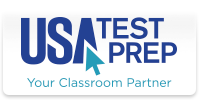 Chattahoochee High School has purchased the leading online review website, USA Testprep, to help prepare for the Economics EOC Test. The school's subscription allows you to review for the Georgia High School EOC at school, home, or any location with internet access. The site is operational at all times.USA Test Prep Instructions:Go to www.usatestprep.com At the top right corner, select "Member Login" and use the following information to create a student profile.	School ID: 		chattahoochee
	Activation Code: 	newton98 Login to the site using your newly created student login Once logged in, click on the "Getting Started" button on your home page Grade Recovery ContractStudent Name: __________________________________________________     Date: _______________Course:  ______________________   Teacher: _________________________    Class Period: _________Student Signature: ______________________________________    Date: _________________Teacher Approval: _______________________________________     Date: ________________Change of Test Date FormThis form must be submitted at least 2 school days before the scheduled test date.  You will be notified no later than the day before the test if you have been approved.  If you do not receive approval, you will be required to take the test on the assigned day.Student Name: ___________________________________________________  Period: __________Name of course that you are requesting a different test date: _________________________________Name of unit/test that you are requesting a different test date: _______________________________Date and day of week that test is scheduled for __________________________    __________________							             (date)	                          (day of week)Your scheduled test will be rescheduled for*: _______________  at _______________ in ____________						     (date)                              (time)                    (location)*must be on the following school day unless arranged with the teacher.Student Signature: ______________________________________  Date: ________________________Teacher Approval: _______________________________________ Date: ________________________Grade TypeWeightExamplesMajor Assessments55%Multiple Choice Tests, Unit Essays, FRQ's, Projects and other Summative AssessmentsMinor Assessments15%Quizzes, Presentations, Mini-Q's, Journals, and other Formative Assessments Other10%Homework, Classwork, Ticket out the Door, and other daily activitiesEOC 20%End of Course Test Name of Major Assessment Date Major Assessment grade was  posted Grade on the Major AssessmentRemediation activitiesDue date for remediation activitiesType of recovery assignmentDate of recovery assignmentOther test scheduled for the same dateOther test scheduled for the same dateCourseTeacherPeriod